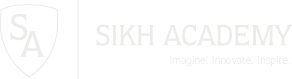 Soccer GameParticipation Form for Tuesday, October 6th, 2015Sikh Academy grade 5, 6 and 7 students (boys and girls) will be participating in a friendly soccer game at Newton Athletic  Field #1 (7395 128 Street, Surrey) on Tuesday, October 6th, 2015 against the Newton-Khalsa School campus. Sikh Academy will arrange for students to travel from the Newton and Fleetwood Campuses to the Newton Athletic Field #1. However, it will be the parents responsibility to pick up their child at the Newton Athletic Field #1 (7395 128 Street, Surrey) at 4:00pm on Tuesday, October 6th, 2015. It is expected that all Sikh Academy students demonstrate exemplary behavioural standards and sportsmanship at all times to represent the modelled behavioural standards of Sikh Academy as per the student code of conduct.Please ensure your child has the following items:_____ water bottle_____ one light coloured (white) t-shirt_____ navy blue shorts_____ shin pads_____ soccer cleats_____ track pants to wear to the game*Uniform shirts will be provided and handed out at the game!!I ______________________________   give permission for my son/daughter______________________ to attend the Newton Athletic Field (7395 128 Street, Surrey) on Tuesday, October 6th, 2015 and agree to pick them up after the game at 4:00PM from Newton Athletic Park.Student’s Name____________________________   Student’s Date of Birth_______________________Phone Number________________________ Emergency Contact________________________________Emergency Phone Number______________________________________________________________Signature of Parent or Guardian__________________________________________________________Doctor’s Name and Phone Number_______________________________________________________